MERSİN İLİ AÇIK İSTASYONLAR LİSTESİ(1-3 MAYIS 2020)Akdeniz ilçesinde 1 Mayıs 2020 saat 00.00 – 12.00 arası açık olacak istasyonlar
1 – Aktur Petrol – Anadolu Mah. Atatürk 8 Blv. No: 114/A
2 – Elçik Akaryakıt – Şevket Sümer Mah. Okan Merzeci Blv. No: 33/A
3 – MVS Petrol – Gündoğdu Mah. Çiftçiler Cad. No: 88a
4 – Hasan Yılmaz/Has Petrol – Turgutreis Mah. İstiklal Cad. No: 153/A
5 – Döşlü Petrol – Köserelli Mah. Atatürk -3 Blv. No: 100/a
6 – Yorulmaz Petrol – Kazanlı Mah. Cumhuriyet Blv. Atatürk 7. Cad. No: 76/AAkdeniz ilçesinde 1 Mayıs 2020 saat 12.00 – 24.00 arası açık olacak istasyonlar
1 – Yavuzcan Petrol – Çilek Mah. Cumhuriyet Blv. No: 106/A
2 – Kılıççıoğlu 4 Petrolcülük – Mithatpaşa Mah. Gazi Mustafa Kemal Blv. No: 48/a
3 – Sabahattin Gültekin – Evci Mah. No: 38/A Dağılgan Kümeevleri
4 – Hasin Dağ / Sunpet – Dikilitaş Mah. Cumhuriyet Cad. No: 40/A
5 – Akcanlar Petrol – Karacailyas Emek Mah. Atatürk Blv. No: 1
6 – Tunç Tarım Petrol – Anadolu Mah. Atatürk Blv. No: 82/AAkdeniz ilçesinde 2 Mayıs 2020 saat 00.00 – 12.00 arası açık olacak istasyonlar
1 – Aksunkur Petrol – Kulak Mah. İnönü Blv. No: 144/A
2 – Tsoil Akaryakıt – Yeni Mah. Cemal Paşa Cad. No: 29/A
3 – Yıldızhanpet – Karaduvar Mah. İsa Öner Blv. No: 102/A
4 – Ran Pet – Üç Ocak Mah. Gazi Mustafa Kemal Blv. No: 41
5 – Denizpet – Gündoğdu Mah. Çiftçiler Cad. No: 50
6 – Aktur Petrol – Özgürlük Mah. 133. Cad. No: 150Akdeniz ilçesinde 2 Mayıs 2020 saat 12.00 – 24.00 arası açık olacak istasyonlar
1 – Alıcı İnşaat – Mithatpaşa Mah. Gazi Mustafa Kemal Blv. No 68/A
2 – Atako K Petrol – Anadolu Mah. Atatürk Blv Cad. No: 96/A
3 – Kapet – Hal Mah. Akdeniz Cad. No: 2/A
4 – Ümit Akaryakıt – Tarsus Yolu GMK Blv. No: 82 – Adanalıoğlu Köyü Kavşağı
5 – Duman Petrol – Gazi Mah. İnönü Blv. No: 189/A
6 – Bakırcı Petrol – Şevketsümer Mah. Turgut Özal Blv. No: 40AAkdeniz ilçesinde 3 Mayıs 2020 saat 00.00 – 12.00 arası açık olacak istasyonlar
1 – Alpnoyan Akaryakıt – Adnan Menderes Mah. İnönü Blv. No: 14/A
2 – Beyazsu Petrol – Sarıibrahimli Mah. Kızılkaya Kümeevleri No: 18/a
3 – Habur Petrol – Sarıibrahimli Mah. Kızılkaya Kümeevleri No: 9/a
4 – Yusuf – Furkan Pet – Çilek Mah. 138. Cad. No: 32
5 – Kocapınar Petrol – Adana Asfaltı Yolu Üzeri Kazanlı Kavşağı
6 – Mertefe Petrol – Kulak Mah. İnönü Blv. No: 86/AAkdeniz ilçesinde 3 Mayıs 2020 saat 12.00 – 24.00 arası açık olacak istasyonlar
1 – Çani Petrol – Şevket Sümer Mah. Okan Merzeci Blv. No: 17/A
2 – Cesa Akaryakıt – Karacailyas Emek Mah. Atatürk Blv. No: 20/a
3 – Erenpet – Özgürlük Mah. 154 Cad. No: 2
4 – Sitoil – Gündoğdu Mah. Çiftçiler Cad. No: 74
5 – Baki Akaryakıt – Evren Mah. Atatürk Blv. No: 22/A
6 – Baran Petrol – Toroslar Mah. Atatürk Blv. No: 25Mezitli ilçesinde 01/02 Mayıs 2020 günlerinde 48 saat süresince açık olacak istasyonlar
1 – Beypet Logistik / SOİL Tece – Seymenli Mah. GMK Blv Tece
2 – Hasan Kavi Petrol / BP Mezitli – Menderes Mah. GMK Blv. 713/16
3 – Ataer Petrol / Balpet Tece – Deniz Mah. GMK Blv. No: 1135Mezitli ilçesinde 01/02 Mayıs 2020 günlerinde 24 saat süresince açık olacak istasyonlar
1 – Dara Enerji GO Petrol – Tece Cumhuriyet Mah. (Cuma günü)
2 – Runpet Kadoil – Davultepe GMK Blv (Cumartesi)Mezitli ilçesinde 3 Mayıs 2020 günü 24 saat süresince açık olacak istasyonlar
1 – Beypet Logistik/Soil Tece – Seymenli Mah. GMK Blv. Tece)
2 – Gürbüzler Petrol/Moil Mezitli – Merkez Mah. GMK Blv
3 – Beyazsu Petrol/EVA Petrol – Fındıkpınarı Cad. Kuyuluk Yolu
4 – AVK Petrol/Lukoil – Seymenli Mah. GMK BlvToroslar ilçesinde 30.04.2020 günü saat 24.00 ile 1 Mayıs 2020 saat 17.59 arası açık olacak istasyonlar
1 – CMR Petrol – Alsancak Mah. GMK Blv
2 – Ranpet – Toroslar Mah. H. Okan Merzeci Blv.
3 – Duman Petrol – Sağlık Mah. GMK Blv
4 – Balkan Petrol – Portakal Mah. Milli Mücahit Rıfat Uslu Cad.
5 – Şahutoğlu Petrol – Mustafa Kemal Mah.
6 – Günkay Akaryakıt – Demirtaş Mah.
7 – Aydoğdu Petrol – Akbelen Mah. H. Okan Merzeci Blv.Toroslar ilçesinde 1 Mayıs 2020 saat 18.00 ile 2 Mayıs 2020 saat 11.59 arası açık olacak istasyonlar
1 – Yürekli Akaryakıt – Zeki Ayan Mah. Kuvayi Milliye Cad.
2 – Dağsa Petrol – Mustafa Kemal Mah.
3 – Forpet – Kurdali Mah.
4 – Özpet – Yalınayak Mah. FSM Blv
5 – Rapet – Zeki Ayan Mah.
6 – Özdentaş Petrol – Mustafa Kemal Mah. H. Okan Merzeci Blv.
7 – Üçe Petrol – Alsancak Mah. GMK Blv.Toroslar ilçesinde 2 Mayıs 2020 saat 12.00 ile 3 Mayıs 2020 saat 05.59 arası açık olacak istasyonlar
1 – Teras Akaryakıt – Çopurlu Mah. Kutlubey Sk.
2 – Tunç Petrol – Çukurova Mah. Akbelen Blv
3 – MRL Petrolcülük – Mithat Toroğlu Mah. H. Okan Merzeci Blv.
4 – Beypet – Mustafa Kemal Mah. H. Okan Merzeci Blv.
5 – İnanç Turizm – Akbelen Blv. Otoban Girişi
6 – Seyhan Akaryakıt – Yalınayak Mah. Soda Hal Cad.
7 – Ünal Petrol – Yalınayak Mah. Yalınayak Kavşağı
8 – Soil Akaryakıt – Yusuf Kılıç Mah. H. Okan Merzeci Blv.Toroslar ilçesinde 03.05.2020 günü saat 06.00 ile saat 23.59 arası açık olacak istasyonlar
1 – Nefis Un Gıda Petrol – Kurdali Mah. H. Okan Merzeci Blv. Çiftçiler Cad. No: 124
2 – Toros Oil – Portakal Mah. Milli Mücahit Rıfat Uslu Cad.
3 – Bonus Akaryakıt – Turgut Türkalp Mah.
4 – MSO Akaryakıt – Akbelen Blv
5 – Ekopet – Zeki Ayan Mah. H. Okan Merzeci Blv.
6 – CDF Petrol – Turgut Türkalp Mah.
7 – Şamtut Petrol – Kuvayi Milliye Cad.Yenişehir ilçesinde 30.04.2020 günü saat 24.00 ile 01.05.2020 günü saat 18.00 saatleri arası açık olacak istasyonlar
1 – Moil Petrol – Menteş Mah. Ali Kaya Mutlu Cad. No: 100/A
2 – Opet Petrol – Güvenevler Mah. Hüseyin Okan Merzeci Blv No: 545/A
3 – Aytemiz Petrol – Barbaros Mah. Hüseyin Okan Merzeci Blv. No: 589/A
4 – Kadoil Petrol – Eğriçam Mah. Hüseyin Okan Merzeci Blv. No: 655/B
5 – BP Petrol – Eğriçam Mah. GMK Blv. No: 502/A
6 – Shell Petrol – Barbaros Mah. GMK Blv. Göçmen KavşağıYenişehir ilçesinde 01.05.2020 saat 18.00 ile 02.05.2020 günü saat 12.00 arası açık olacak istasyonlar
1 – Aytemiz Petrol – Cumhuriyet Mah. GMK Blv. No: 276/A
2 – Petrotürk Petrol – Cumhuriyet Mah. İnönü Cad. No: 244
3 – Go Petrol – Hürriyet Mah. Hüseyin Okan Merzeci Blv. No: 471/A
4 – Petrol Ofisi – Limonluk Mah. Hüseyin Okan Merzeci Blv.No: 410
5 – Opet Petrol – Afetevler Mah. 13. Cad. No: 177
6 – Kadoil Petrol – Akkent Mah. 34. Cad. ÜzeriYenişehir ilçesinde 02.05.2020 saat 12.00 ile 03.05.2020 günü saat 06.00 arası açık olacak istasyonlar
1- Shell Petrol – 50. Yıl Mah. 13. cadde üzeri
2 – Kadoil Petrol – 50. Yıl Mah. 13. Cad. No: 61
3 – Canpet Petrol – Fuat Morel Mah. 2894 Sk. No: 64
4 – Opet Petrol – Palmiye Mah. GMK Blv. No: 299
5 – Total Petrol – Güvenevler Mah. GMK Blv. No: 382
6 – Opet Petrol – Çiftlikköy Mah. Hüseyin Okan Merzeci Blv. No: 698Yenişehir ilçesinde 03.05.2020 günü saat 06.00 ile 24.00 arası açık olacak istasyonlar
1 – Kadoil Petrol – Akkent Mah. GMK Blv. Polisevi karşısı
2 – BP Petrol – Limonluk Mah. 13. Cad.
3 – Opet Petrol – Limonluk Mah. İnönü Blv. Yeni Emniyet Karşısı
4 – Moil Petrol – Pirireis Mah.Silifke Cad. No: 196
5 – Shell Petrol – Menteş Mah. Okan Merzeci Blv.
6 – Opet Petrol – Eğriçam Mah. GMK Blv. No: 435Tarsus ilçesinde açık olacak istasyonlar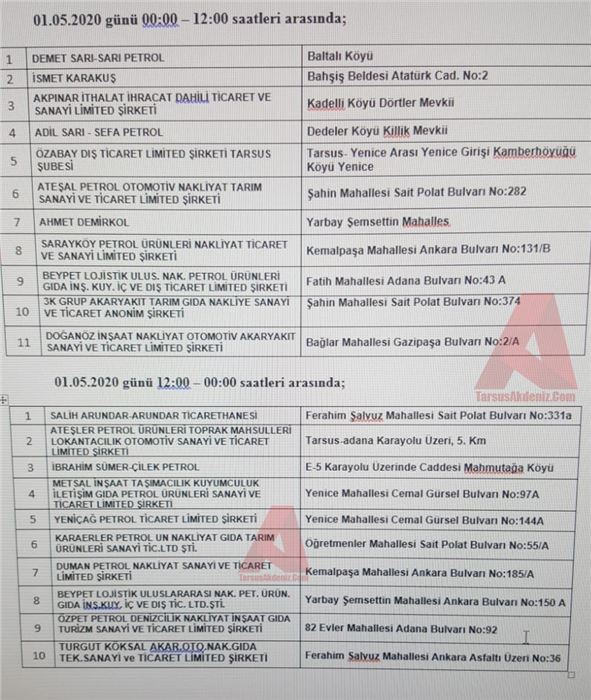 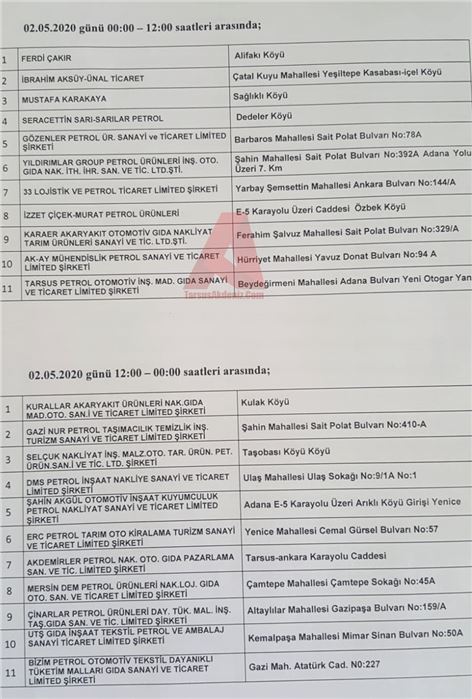 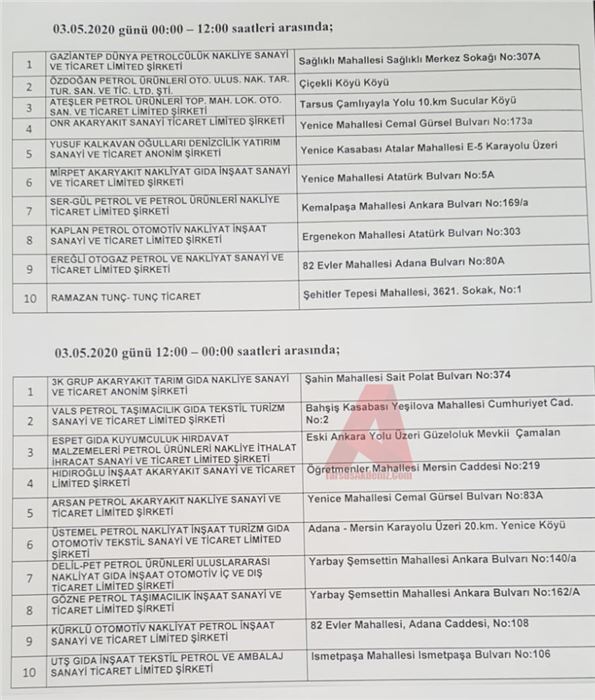 